Nom : …………………………			Prénom : …………………………Date : …………………………Cette rencontre vise à mettre en exergue vos réussites et à évaluer avec vous vos projets à venir et la manière dont ils pourraient se réaliser.Les propos tenus sont par principe confidentiels ; certains éléments pourraient toutefois être présentés de manière anonyme pour faire une synthèse des principaux axes relevés. Tout élément à garder strictement confidentiel doit donc être annoncé comme tel lors de l’échange.Réalisations ou difficultés à soulignerQu’est-ce qui s’est vraiment bien passé et qui mériterait d’être souligné ?Y a-t-il eu des événements vécus comme des échecs que vous souhaiteriez partager ? Avez-vous rencontré des difficultés, utiles à partager ?Avez-vous l’impression d’avoir surmontés ces échecs/difficultés à satisfaction, ou souhaiteriez-vous en discuter afin d’imaginer des solutions ? Auriez-vous souhaité que certaines choses se passent différemment ?Feuille de chargeAucune préparation n’est attendue sur ce point, outre d’avoir mis la feuille de charge à jour sur le serveur.Vos projets et perspectivesQu’est-ce que vous souhaiteriez réaliser le plus ces prochaines années ? Y a-t-il des objectifs que vous souhaiteriez atteindre ?Si cela fait sens, quelle évolution professionnelle vous aiderait le plus à vous épanouir personnellement et professionnellement ?Avez-vous des souhaits de formations qui vous aideraient à évoluer, par exemple au regard de vos projets à l’esede ?Évaluation de la directionQu’est-ce que vous appréciez particulièrement en regard de la direction ?En revanche, y a-t-il des éléments que vous n’appréciez pas ? Que faudrait-il dès lors changer ?Votre degré d’autonomie actuel vous convient-il ?Comment puis-je contribuer à ce que vous réalisiez vos objectifs et/ou à ce que vous soyez serein.e dans votre fonction ?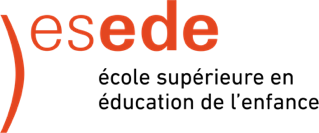 Fo 155 – Grille de l’entretien annuel de collaborationFo 155 – Grille de l’entretien annuel de collaborationDirection15.05.2023